Środa, 03.06.20Witajcie!Dziś ciąg dalszy profilaktyki: Co to jest FONOHOLIZM?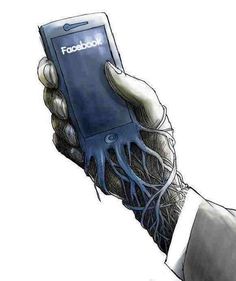 Czy wyobrażasz sobie życie bez telefonu komórkowego?Na początku opowiem Ci  kim jest fonoholik .               Ta osoba to człowiek dla którego telefon komórkowy to najlepszy przyjaciel.                                                  Fonoholik ma problem                  z "rozstaniem" się ze swoim urządzeniem.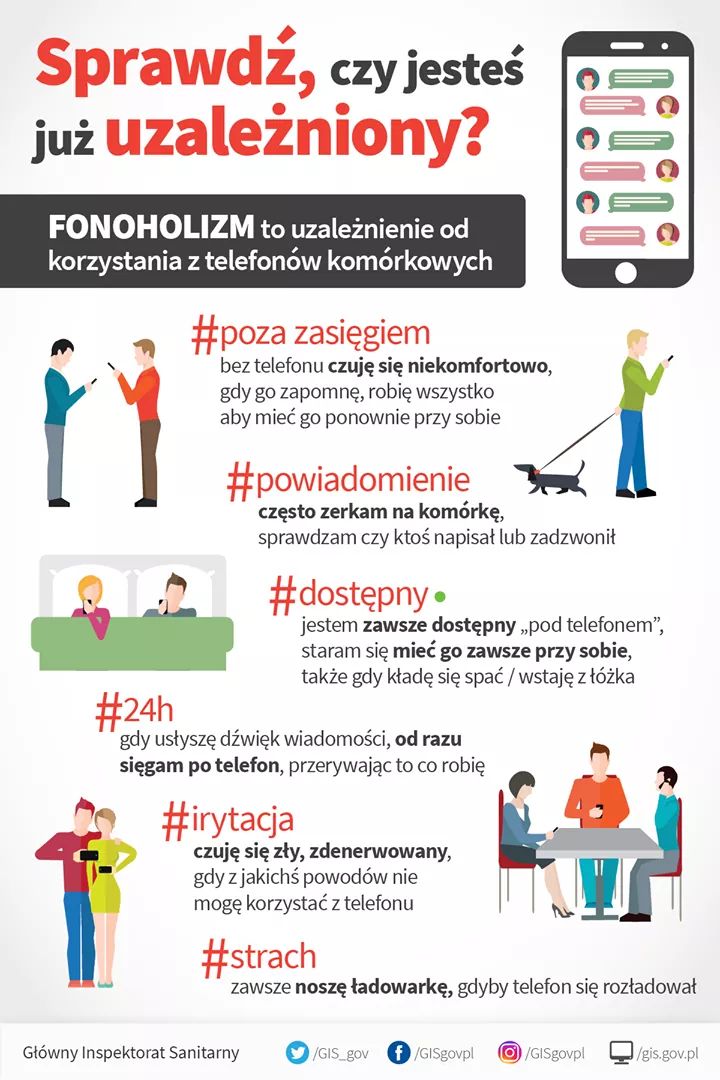 To, czy i kiedy zdasz sobie sprawę z powagi problemu jaki Ciebie dotyczy,                                   zależy w dużej mierze od Ciebie i od postawienia sobie właściwych celów życiowych:                                                CO TAK NAPRAWDĘ JEST DLA CIEBIE W ŻYCIU WAŻNE.Test na fonoholizm – za każdą odpowiedź TAK – 1 pkt 1. Ludzie mówią o tobie: rozmawia przez telefon bez przerwy 2. Często rozmawiasz przez telefon komórkowy dłużej niż planowałeś 3. Próbowałeś spędzić dzień bez telefonu i skończyło się to klęską 4. Nigdy nie zostawiasz telefonu w domu 5. Nie wyłączasz telefonu w kinie, klubie, teatrze, kościele 6. Zostawiasz telefon włączony w nocy, choć nie używasz go jako budzika 7. Pierwszą rzeczą, którą bierzesz do ręki po przebudzeniu, jest telefon komórkowy 8. Miejsce urlopu wybierasz, kierując się zasięgiem komórki 9. Kłamiesz, pytany o czas, który spędzasz z komórką przy uchu 10. Telefon komórkowy bywa przyczyną zgrzytów w pracy/szkole i/lub źródłem konfliktów w rodzinie 11. Wyszedłeś z domu i zorientowałeś się, że zapomniałeś telefonu – czy wpadasz w panikę? 12. Nie jesteś w stanie wyobrazić sobie dnia bez telefonu? 13. Nie masz w zwyczaju wyłączać komórki, zawsze pilnujesz, by była naładowana? 14. Czy wolisz rozmawiać z kimś przez komórkę, niż spotkać się w cztery oczy? 15. Gdy w czasie spotkania rodzinnego czy służbowego dzwoni telefon komórkowy, zawsze odbierasz? Wyniki: 12 pkt i więcej Dramat! Jest bardzo źle. To telefon komórkowy rządzi tobą, a nie ty nim. Wygląda na to, że wpadłeś w pułapkę uzależnienia, a z małych uzależnień wychodzi się czasem trudniej niż z poważnych nałogów. 8–11 pkt Uważaj, bo sprawy idą w złym kierunku. Zaczyna to być problem. Użytkowanie komórki wymyka ci się spod kontroli. To nie ty trzymasz telefon na smyczy, ale coraz częściej to on ciebie na uwięzi. 7 pkt i mniej Wiadomo: telefon komórkowy jest bardzo potrzebny, ale potrafisz się od niego odciąć. Nie przenosisz życia w wirtualność. Używasz telefonu często, ale nie zdominował on twojego życia.Wraz z rozwojem uzależnienia nasilają się                        jego negatywne skutki:                                                             - Nadmierne korzystanie z aparatu prowadzi                             do zaniku rzeczywistych więzi międzyludzkich                               w rodzinie i w kontaktach z rówieśnikami.                                                                                                      - to odcinanie się od świata zewnętrznego                                 i samotność.                                                                         - Zanikają pasje i zainteresowania.                                                                                                                        - Pojawiają się zaburzenia odżywiania i snu, trudności w nauce,                                                                        - niskie poczucie własnej wartości,                                                                                                                       - nieumiejętność nawiązywania bliskich relacji.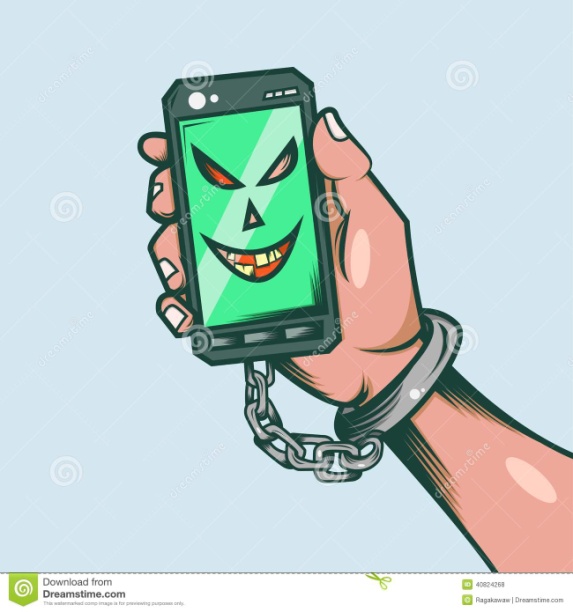 Zapamiętaj!- Telefon nie powinien zdominować Twojego życia.                                                                                   Używaj go tylko wtedy, gdy jest Ci naprawdę potrzebny.                                                                                                                                        - Rozmowa przez telefon nigdy nie zastąpi bezpośredniego kontaktu. Jeśli tylko możesz, spotykaj się osobiście z bliskimi osobami, z którymi kontaktujesz się telefonicznie.                               - Powstrzymuj się od wykonywania połączeń innych niż te konieczne.                                                             - Przy oficjalnych uroczystościach rodzinnych wyłączaj telefon lub ustaw go na tryb milczenia. Nie pozwól, by dzwonek zakłócił Ci ważną rozmowę z kimś bliskim.                                          - W wolnym czasie staraj się jak najmniej korzystać z telefonu komórkowego.                             Poświęć go na rozwijanie swoich pasji i zainteresowań.                                                                                                  - Życzenia składaj osobiście. Staraj się unikać wysyłania wiadomości SMS.                                                          - Zorganizuj sobie dzień bez telefonu i strefy wolne od telefonu (np. kościół, łazienka, kino)                                                                   - Walcz z przymusem natychmiastowego odpowiadania na SMS.                                                             - Wybierz w ciągu dnia taki czas, w którym będziesz miał wyłączony telefon i będzie on poza zasięgiem Twojego wzroku.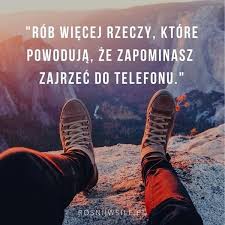 Podejmij wyzwanie! Zrób sobie                                          dzień bez telefonu!Dasz radę???Dobrego dnia bez telefonu!                                                            - c. Beata